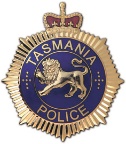 Request for Disclosure of Information (Southern)Request for Disclosure of Information (Southern)Request for Disclosure of Information (Southern)Request for Disclosure of Information (Southern)I request all relevant documentation contained in the requested Tasmania Police file, outlined below: I request all relevant documentation contained in the requested Tasmania Police file, outlined below: I request all relevant documentation contained in the requested Tasmania Police file, outlined below: NameName Date of birthAddressAddressAddressEmailEmailPhoneComplaint NumberComplaint NumberCourt dateChargesChargesChargesLegal Representation (if have any) Legal Representation (if have any) Legal Representation (if have any) SignatureSignatureDate  Disclosure Type (Preliminary Disclosure or Further Documents) Preliminary Disclosure 	Includes all Disclosable materiel on file (Please Note: Digital evidence (Body Worn Camera, CCTV, mobile phone download etc) are not released to defendants who do not have legal representation.  Prosecution Services will advise you how to access digital evidence)  Further Documents Forward completed form to the belowForward completed form to the belowSouthern Prosecution ServicesTasmania PoliceGPO Box 308HOBART  TAS  7000doi.south@police.tas.gov.auSouthern Prosecution ServicesTasmania PoliceGPO Box 308HOBART  TAS  7000doi.south@police.tas.gov.auPlease note if you are requesting Disclosure on behalf of the Defendant we require:     - Copy of both Photo IDs     - Written and signed statement from defendant giving consent for 
       Disclosure to be sent